B.COM: SEM--2Subject: CMA ITEACHER: DR D.BAIDYALECTURE NO. 01Cost Sheet: Meaning, Objects and Method of Preparation 1. Meaning of Cost Sheet 2. Objects of Preparing a Cost Sheet 3. Method of Preparation.Meaning of Cost Sheet:Cost Sheet is a statement which presents detailed information relating to the various stages of cost. It also shows the total cost of the product manufactured during a particular period of time. Thus, the cost sheet is prepared for a particular period of time monthly, quarterly, yearly etc.Objects of Preparing a Cost Sheet:A cost sheet is prepared for:ADVERTISEMENTS:(i) The total cost and cost per unit of the product can be ascertained;(ii) It helps the management to fix up the selling price on the basis of the cost per unit of the product after charging certain percentage of profit on cost;(iii) It also helps the management presenting a comparative study of current cost with the existing cost per unit;(iv) After proper comparison the management can take the corrective measures; (v) It helps the management while formulating suitable production policy;(vi)  It is very helpful to submit a price quotation for tenders; and(vii) It also helps the management by supplying suitable information for management control.Method of Preparation of Cost Sheet:Step I = Prime Cost = Direct Material + Direct Labour + Direct Expenses.Step II = Works Cost = Prime Cost + Factory/Indirect Expenses.Step III = Cost of Production = Works Cost + Office and Administration Expenses.Step IV = Total Cost = Cost of Production + Selling and Distribution Expenses. Profit = Sales – Total Cost.The above method can better be presented with the help of the following proforma Cost Sheet: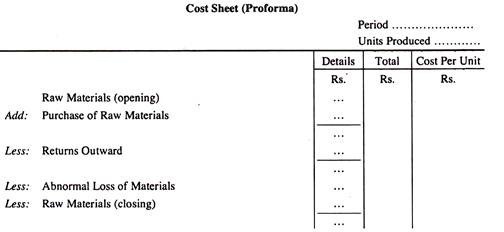 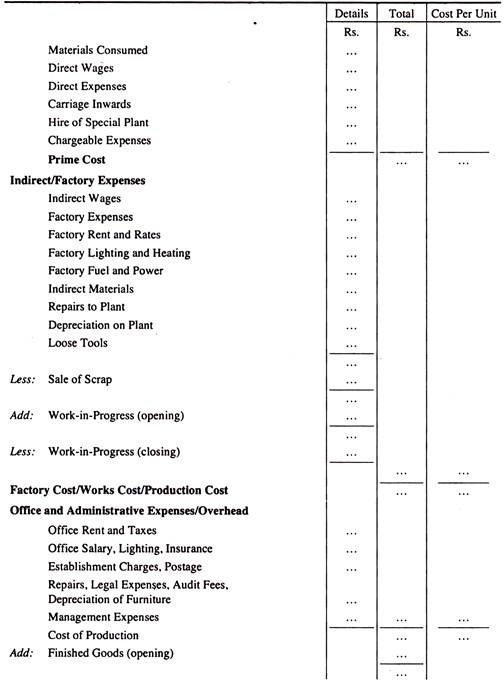 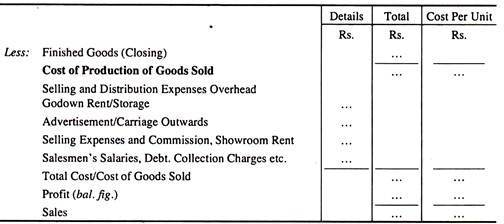 Objects of Cost Sheet1. For determining the selling priceA cost sheet helps in determination of selling price of a product or of a service. Cost sheet ascertains cost at each stage of the product and also the total cost of the product, where a margin of profit is added and thus the selling price is ascertained.2. Facilitating in managerial decision makingPreparation of cost sheet helps managers at various levels in their decision-making process such as-1. To produce or buy a component, 2. What price of goods to quote in the tender, 3.Whether to retain or replace an existing machine, 4. How to reduce costs and maximize profit. 5. Iidentify and make decisions whether they need to continue with the product or not.3. Preparation of budgetsOrganizations can prepare a budget with the help of a cost sheet. We can prepare the budget by using the current or previous year’s data.Based on our existing cost sheet, we can make estimates of our cost for the next financial year. It helps to prepare and make the necessary arrangement of funds for costs of the next financial yearElements of CostPrime Cost: It comprises of direct material, direct wages, and direct expenses. Alternatively, the Prime cost is the cost of material consumed, productive wages, and direct expenses.Factory Cost: Factory cost or works cost or manufacturing cost or production cost includes in addition to the prime cost the cost in indirect material, indirect labor, and indirect expenses. It also includes amount or units of WIP or incomplete units at the end of the period.Cost of Production: When Office and administration cost at the end of the period are added to the Factory cost, we arrive at the cost of production or cost of goods sold. Here, we make an adjustment for opening and Closing finished goods.Total Cost: Total cost or alternatively cost of sales is the cost of production plus selling and distribution overheads.Proforma of A Cost SheetMethod of Preparation of Cost SheetSolved Example for You
From the following information prepare a cost sheet. Company desires a margin of 20%  profit on the cost of salesAns.PARTICULARS AMOUNT AMOUNTPARTICULARS AMOUNT TOTALDIRECT MATERIAL-PURCHASEDADDOP STOCK OF RAW MATERIALLESSCL STOCK OF RAW MATERIALMATERIAL CONSUMEDADDDIRECT WAGESADDDIRECT EXPENSESPRIME COSTADDWORKS OR FACTORY OVERHEADS Factory OverheadsADDOP STOCK OF WIPLESSCL STOCK OF WIPWORK COSTADDADMINISTRATION OR OFFICE OVERHEADSCOST OF PRODUCTIONADDSELLING AND DISTRIBUTION OVERHEADSADDOP STOCK OF FGLESSCL STOCK OF FGCOST OF SALESADDPROFIT MARGINSELLING PRICEStep IPrime Cost =  Direct Material Consumed + Direct Labour + Direct ExpensesDirect Material= Material Purchased + Opening stock of raw material-Closing stock of raw material.Step II Works Cost = Prime Cost + Factory Overheads (Indirect Material + Indirect Labour + Indirect Expenses)+opening Work in progress-Closing Work in progressStep IIICost of Production = Works Cost + Office and Administration overheads + Opening finished goods-Closing finished goodsStep IVTotal Cost = Cost of Production + Selling and Distribution OverheadsProfitSales – Total CostParticularsAmountDirect material-purchased80000Direct material -Opening stock20000Direct material -Closing Stock25000Productive wages 22,000Direct Expenses 5,000Consumable stores4000Factory manager salary15000Unproductive wages7000 Factory Overheads 12,000 Work-in-progress:Opening stock13,000 Closing stock7,000Office and administration overheads28,000Opening stock  of finished goods5000Closing stock of finished goods10000Selling and distribution overheads33,000COST SHEET  FOR THE MONTH OF__________ FOR XYZ.COST SHEET  FOR THE MONTH OF__________ FOR XYZ.COST SHEET  FOR THE MONTH OF__________ FOR XYZ.COST SHEET  FOR THE MONTH OF__________ FOR XYZ.PARTICULARS AMOUNT AMOUNTPARTICULARS AMOUNT TOTALDIRECT MATERIAL-PURCHASED  80,000.00ADDOP STOCK OF RAW MATERIAL  20,000.00LESSCL STOCK OF RAW MATERIAL  25,000.00                  –  MATERIAL CONSUMED  75,000.00    75,000.00ADDDIRECT WAGES    22,000.00ADDDIRECT EXPENSES      5,000.00PRIME COST  102,000.00ADDWORKS OR FACTORY OVERHEADSConsumable stores    4,000.00Factory manager salary  15,000.00Unproductive wages    7,000.00 Factory Overheads  12,000.00    38,000.00  140,000.00ADDOP STOCK OF WIP  13,000.00LESSCL STOCK OF WIP    7,000.00      6,000.00WORK COST  146,000.00ADDADMINISTRATION OR OFFICE OVERHEADS    28,000.00COST OF PRODUCTION  174,000.00ADDSELLING AND DISTRIBUTION OVERHEADS  33,000.00    33,000.00  207,000.00ADDOP STOCK OF FG    5,000.00LESSCL STOCK OF FG  10,000.00                  –  COST OF SALES  202,000.00ADDPROFIT MARGIN @ 20% ON COST OF SALES    40,400.00SELLING PRICE  242,400.00